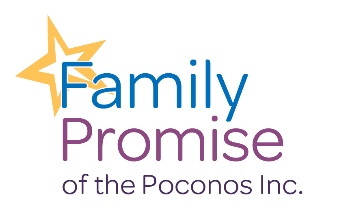 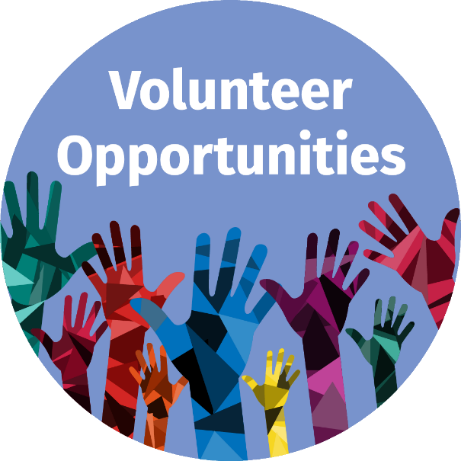 Are you…?A Senior for the 2022/2023 school year?Able to push, pull, and/or lift at least 20lbs?Able to stand for an extended period ?Wanting to make a difference in your community?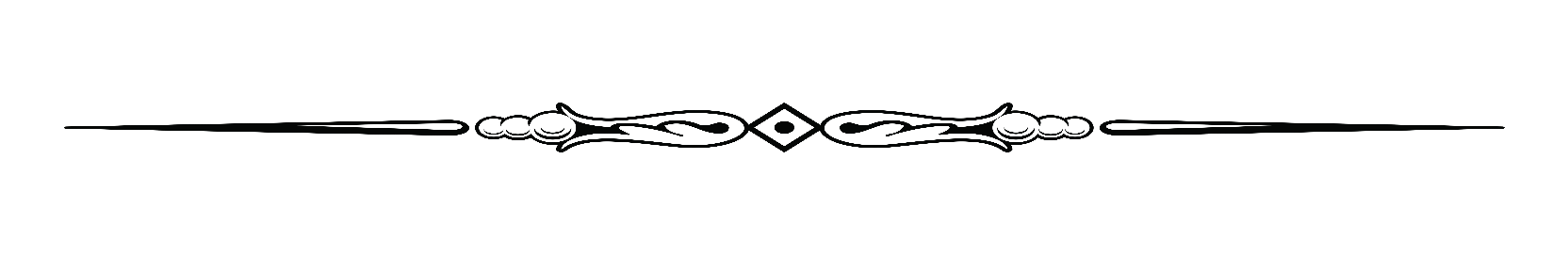 Family Promise of the Poconos, offering emergency shelter to homeless children and their families, has volunteer opportunities.  Help is needed reading to children in shelter, helping students with homework, organizing and putting away donations and outdoor clean up.If you are interested, please call(570) 420-8589If you plan to volunteer, please complete the form. (OVER)If you have any questions, please call us at 570-420-8589 or email at cmanager@ptd.net or FPromise@ptd.net Family Promise of MonroeStudent Volunteer FormYour InformationName: ___________________________________________	Date: _____________Phone number: __________________	Email:_______________________________School: ___________________________________________	Year: _____________Emergency Contact:Name: _______________________________	Phone: ____________________Relationship to you: ____________________Why are you looking to volunteer?____________________________________________________________________________________________________________________________________________________________________________________________________________________________________________________________________________	By sign this application, I confirm that the information provided within is correct and complete.  I agree that I will not disclose any confidential information obtained while volunteering and that I will protect the privacy of other volunteers, donors, and families served by Family Promise.______________________________________________		_________Applicant’s Signature									Date______________________________________________		__________Guardian of Applicant’s Signature						Date